2023 Sponsorship Form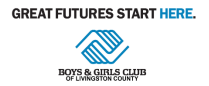 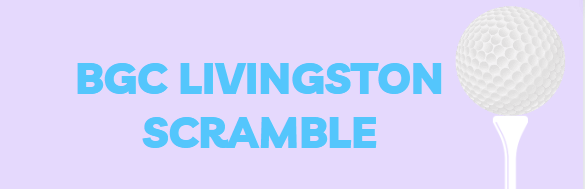 __ ACE - $3,000	• Team Admission- 4 players• 4 Mulligans• Company banner at event• Recognition on social media• Verbal acknowledgment at event• Company logo on event signage• Link to website from event webpage• Logo on all promotional materials__ Eagle Advocate - $2,500• 3 players admission• 2 Mulligans• Verbal acknowledgment at event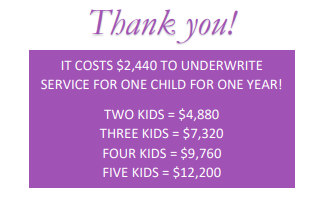 • Program insert highlighting business• Company logo on event signage• Link to website from event webpage• Logo on all promotional materialsEvent Details:Saturday, June 22nd8 am registration 9 am tee offCaptains Choice ScrambleShotgun StartPlease include how you would like your name to appear on event materials:___________________________________Payment Options:___ Payment is enclosed___ Please invoice me___ Paid online at www.bgcolc.org/great-futures-breakfastContact Information:Email Address: _____________________________Company Name: _____________________________Company Address: _____________________________Contact Person: _____________________________Phone Number: _____________________________If you are a first-time sponsor, or if your company logo has changed, pleaseemail your logo to oframbes@bgclivingston.org so it can be placed on marketing materials.Please return form to:Boys & Girls Club of Livingston CountyP.O. Box 311 P.O. Box 71Pontiac, IL 61764 Fairbury, IL 61739“Like” us on FacebookVisit our website at www.bgcolc.orgThank you for considering sponsoring the Boys & Girls Clubof Livingston County’s Golf Outing!With Gratitude,